                    FZ.2380.22.C.22.2022INFORMACJAO WYBORZE NAJKORZYSTNIEJSZEJ OFERTYNa podstawie art. 253 ust. 2 ustawy Prawo zamówień publicznych Zamawiający informuje, że w postępowaniu prowadzonym w trybie przetargu nieograniczonego na  dostawę mebli biurowych do obiektów Policji woj. podlaskiego (postępowanie nr 22/C/22) w zakresie zadania nr 3 jako najkorzystniejsza została wybrana oferta Wykonawcy:Przedsiębiorstwo Zaopatrzenia SzkółCEZAS Sp. z o.o.Al. Solidarności 15, 15-751 Białystokz ceną ofertową brutto: 481.148,18 złUzasadnienie wyboru: Zgodnie z art. 239 ust. 1 ustawy w/w oferta jest najkorzystniejsza na podstawie kryteriów oceny ofert określonych w dokumentach zamówienia.Punktacja przyznana złożonym w postępowaniu ofertom:                                                                                                       Sławomir WilczewskiWyk. w 1 egz. 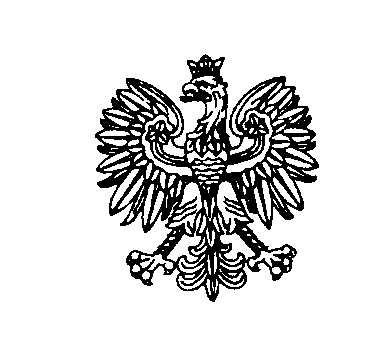 Białystok, dnia 1 września 2022 rokuBiałystok, dnia 1 września 2022 rokuBiałystok, dnia 1 września 2022 rokuBiałystok, dnia 1 września 2022 rokuBiałystok, dnia 1 września 2022 roku                         ZastępcaKomendanta Wojewódzkiego Policji w Białymstoku                         ZastępcaKomendanta Wojewódzkiego Policji w Białymstoku                         ZastępcaKomendanta Wojewódzkiego Policji w BiałymstokuNr ofertyNazwa(firma)i adres WykonawcyCena brutto w zł/ liczba punktów w kryterium cena = 60%Gwarancja/liczba pktw kryteriumgwarancja= 40%Łączna liczba punktów2Tronus Polska sp. z o.o.ul. Ordona 2A, 01-237 Warszawaoferta odrzuconaoferta odrzuconaoferta odrzucona8STALPOL SAFES sp. z o.o.ul. Szubińska 101D, 86-005 Białe Błota717.176,10 zł/40,25 pkt36 m-cy/40 pkt80,2511CEZAS sp. z o.o.Al. Solidarności 15, 15-751 Białystok481.148,18 zł/60 pkt36 m-cy/40 pkt10015P.P.U.H. BEMAX sp. z o.o.ul. Sądowa 1, 42-400 Zawiercieoferta odrzuconaoferta odrzuconaoferta odrzucona